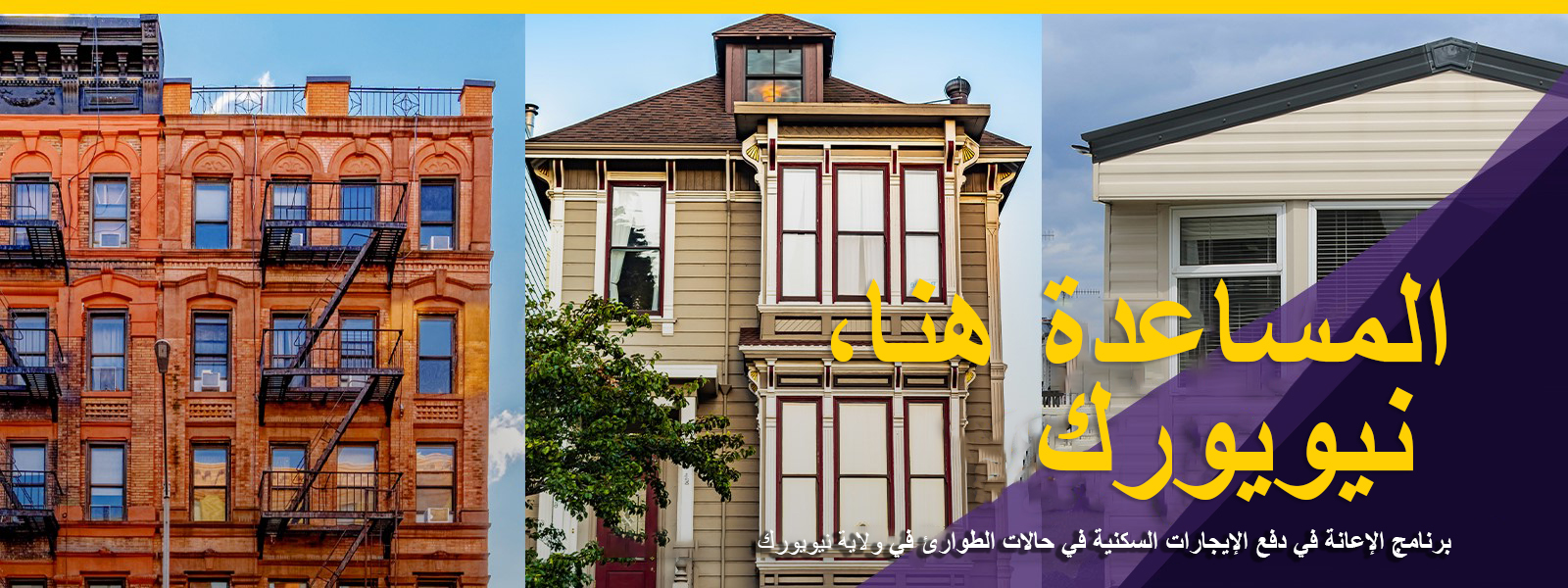 معلومات للملاكقد يتمكن الملاك من الحصول على الإيجار الذي فات موعد استحقاقه من خلال برنامج اﻹﻋﺎﻧﺔ ﻓﻲ دﻓﻊ اﻹﻳﺠﺎرات السكنية في حالات الطوارئ (ERAP) للمستأجرين المحددين المؤهلين للبرنامج. قد يتلقى المالك ما يصل إلى 12 شهرًا من الإيجار الذي فات موعد استحقاقه وفي بعض الحالات، قد يتلقى أيضًا ما يصل إلى 3 أشهر من الإيجار المستقبلي. جار التقديمقد يبدأ الملاك في عملية التقديم وقد يقدمون معلومات المالك المطلوبة عبر الإنترنت. إذا بدأ المالك تقديم الطلب، فسيتم إرسال إشعاراً إلى المستأجر يفيد بأن طلب التقديم قد بدأ ويطلب منه إكمال أي معلومات مطلوبة من طرف المستأجر. لا يجوز للمالك إكمال طلب كامل نيابة عن المستأجر؛ كحد أدنى، يجب على المستأجر التوقيع والإقرار بأن المعلومات الواردة في الطلب دقيقة.كيف يتم الأمر؟قد تتم الموافقة على المستأجرين المؤهلين للبرنامج للحصول على الإيجار الذي فات موعد استحقاقه لمدة تصل إلى 12 شهرًا وقد يتمكن البعض أيضًا من تلقي المساعدة لمدة تصل إلى 3 أشهر من الإيجار المستقبلي. يُرجى ملاحظة أنه سيتم دائمًا إرسال المدفوعات إلى المالك بشكل مباشر.كشرط لتلقي مدفوعات برنامج اﻹﻋﺎﻧﺔ ﻓﻲ دﻓﻊ اﻹﻳﺠﺎرات السكنية في حالات الطوارئ (ERAP)، يجب أن يوافق المالك على أن مدفوعات برنامج اﻹﻋﺎﻧﺔ ﻓﻲ دﻓﻊ اﻹﻳﺠﺎرات السكنية في حالات الطوارئ (ERAP) تفي بالالتزام الإيجاري الكامل للمستأجر للفترة التي تغطيها مدفوعات برنامج اﻹﻋﺎﻧﺔ ﻓﻲ دﻓﻊ اﻹﻳﺠﺎرات السكنية في حالات الطوارئ (ERAP). تتوفر معلومات إضافية حول البرنامج وشروط تلقي مدفوعات برنامج اﻹﻋﺎﻧﺔ ﻓﻲ دﻓﻊ اﻹﻳﺠﺎرات السكنية في حالات الطوارئ (ERAP) على الموقع otda.ny.gov/ERAP. يمكن تقديم الطلبات عبر الإنترنت على الموقع nysrenthelp.otda.ny.gov.(Rev. 08/21)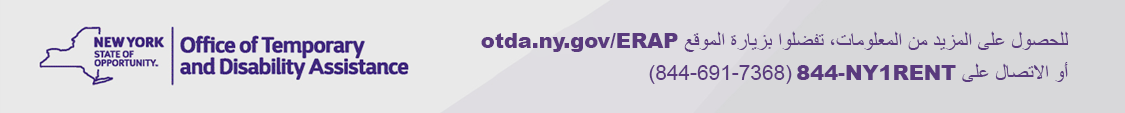 [Insert logo and contact info here]